10.04.20                                                                                                                   Практическое занятие № 13Тема:  Создание местности. Размещение зон наэтажах. Цель: Получить навыки в программе ARCHICAD по созданию местности и зонированию.Инструменты: Компьютер, мышь, программа ARCHICADЗадание: Используя ранее выполняемое здание(коттедж) создаём местность  и размещаем зоны этажей.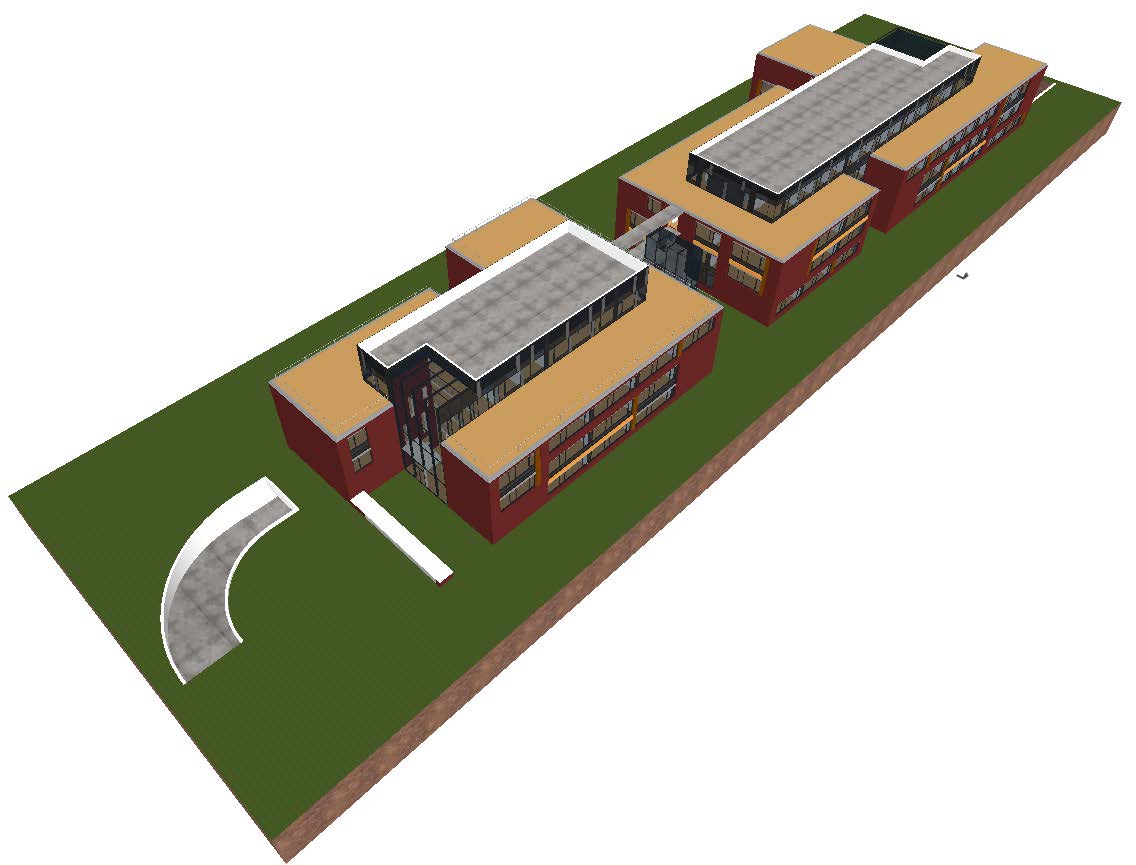 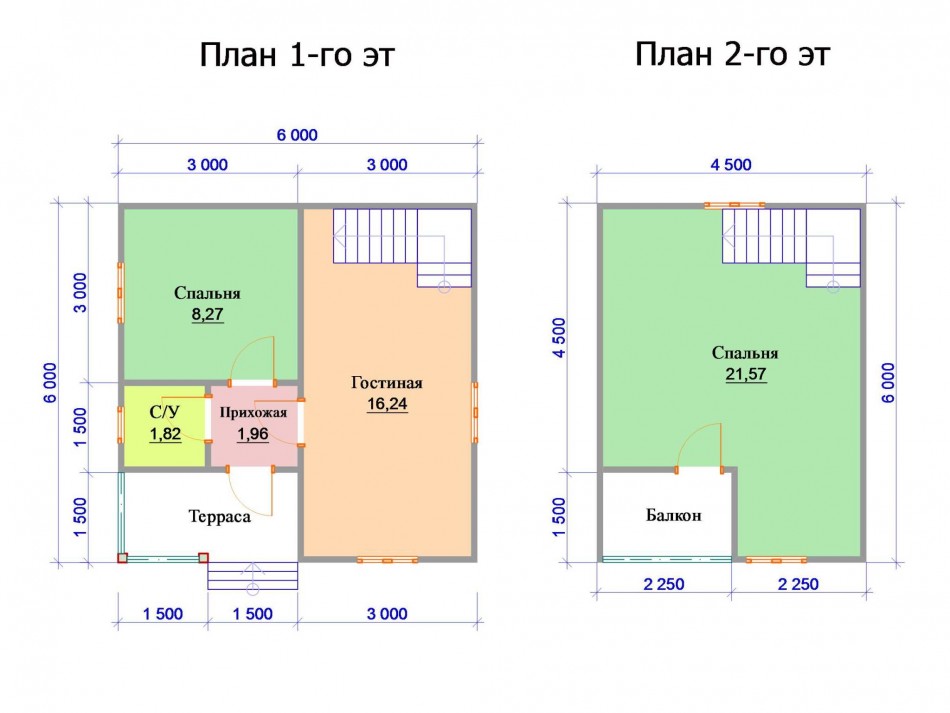 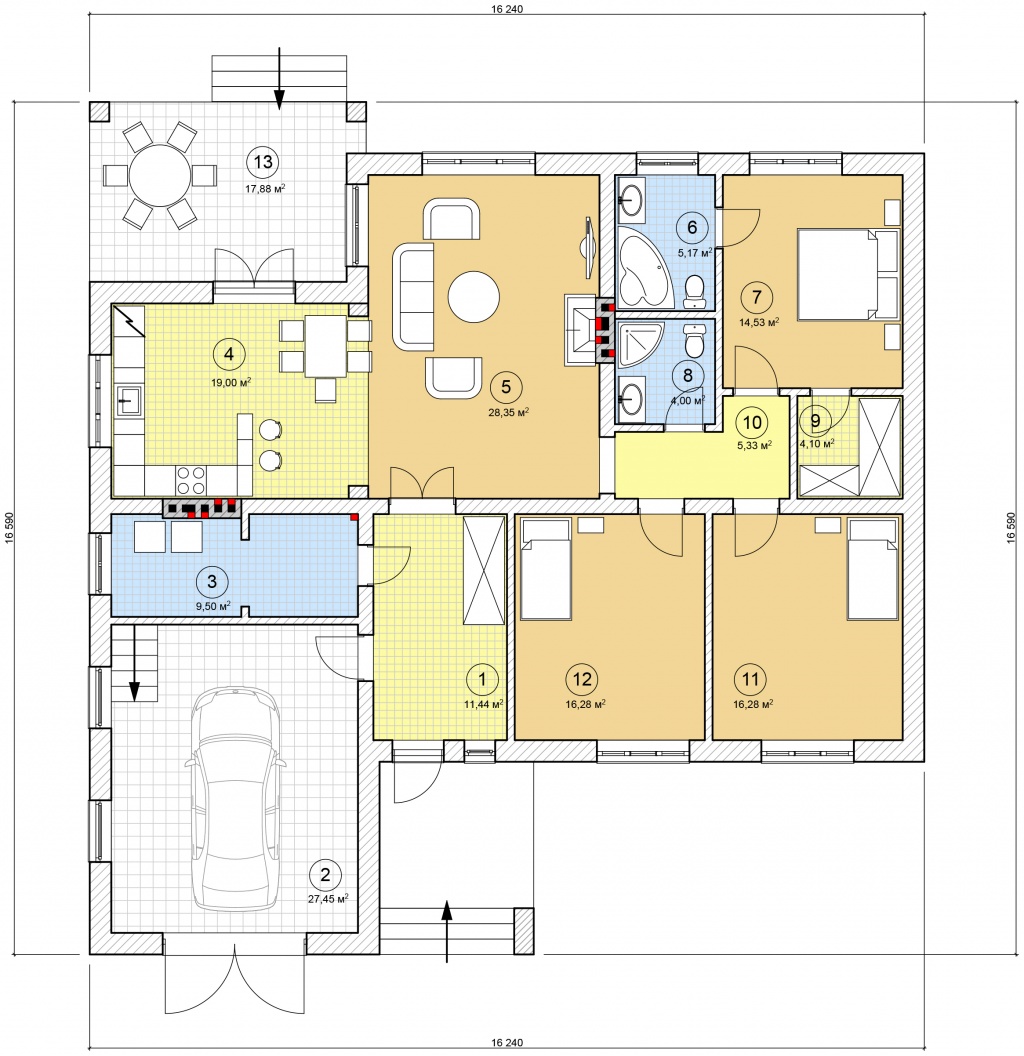 Примеры выполнения.Технология выполнения работы: Создание местности1) Активируйте предварительно установленный вид3D-сетка-012) Выберите инструмент 3D-сетка. Активируйтеизбранное 3D-сетка-01 двойным щелчком на его именив списке.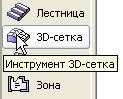 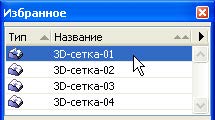 3) В информационном табло выберите геометрическийвариант Прямоугольная 3D-сетка.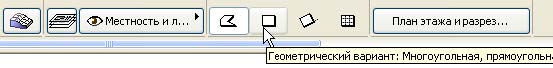 4) Начертите прямоугольник 3D-сетки щелчками в точках1.1 и 1.2, определяющих диагональ.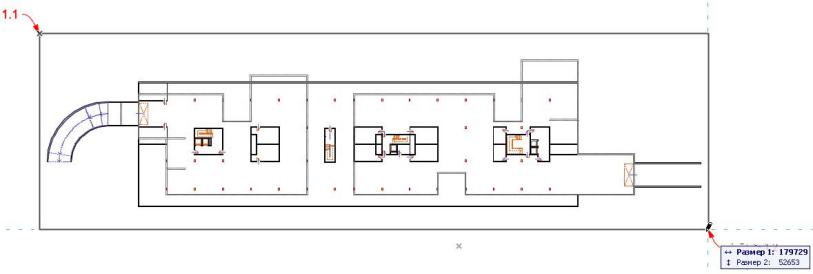 Это именно та 3D-сетка, которая располагается под всемзданием на уровнях между -6000 и -4400.5) Активируйте предварительно установленный вид3D-сетка-026) Активируйте избранное 3D-сетка-02 двойным щелчкомна его имени в списке.7) Сделайте ПРОБЕЛ-щелчок на контуре только чтосозданной 3D-сетки в точке 1.1.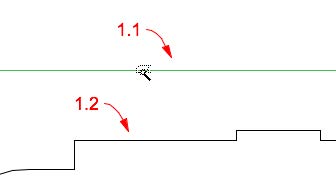 8) Расположите курсор над горизонтальным ребром, накотором был произведен щелчок, и нажмите клавишуSHIFT.Появляется инфо-метка. Также производится подсветкаконтуров предварительного выбора 3D-сеток (в настоящиймомент мы имеем две 3D-сетки, расположенные одна поверхдругой). Внизу инфо-метки появляется текст Много элементов(TAB).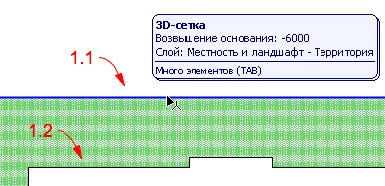 17)Активируйте предварительно установленный вид 3D-сетка-0418)Активируйте избранное 3D-сетка-04 двойным щелчкомна его имени в списке.19)Сделайте ПРОБЕЛ-щелчки на контурах сосветло-желтой штриховкой возле стрелок 1.1, 1.2 и 1.3для размещения еще трех элементов 3D-сетки.20)Активируйте предварительно установленный вид Завершенная местность, чтобы посмотреть, как выглядит построеннаяместность.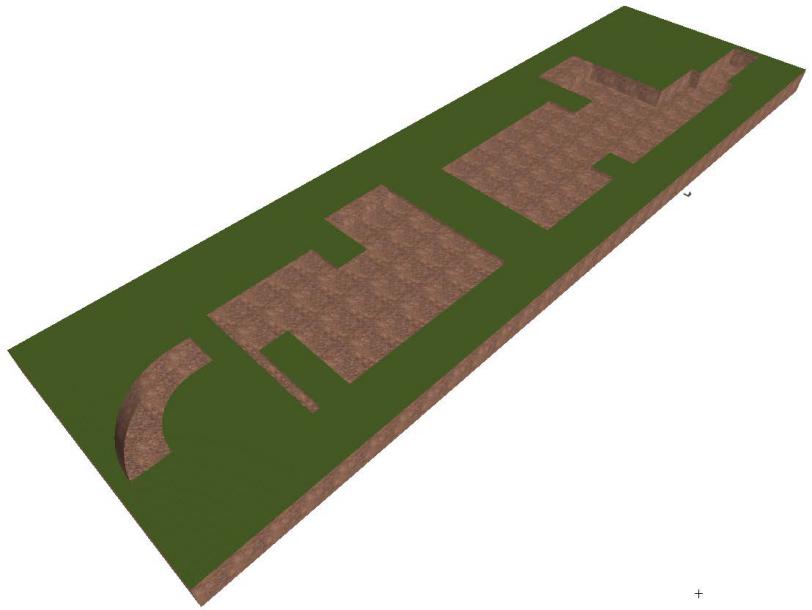 21)Активируйте предварительно установленный видЗдание с местностью, чтобыпосмотреть, как выглядит здание с учетом окружающейместности.Осмотрите созданное здание со всех сторонс помощью режима 3D-навигации Орбита.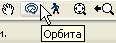 СОЗДАНИЕ ЗОН1) Активируйте инструмент Зона, затем активируйтеизбранное Зона-01 двойным щелчком на его имени всписке.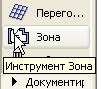 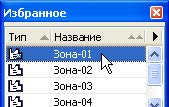 Проверьте в информационном табло, что выбрантребуемый способ построения.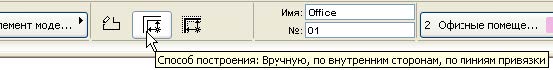 3) В информационном табло нажмите кнопку Диалогустановки параметров для открытия диалогового окнаустановки параметров зоны.Откройте панель Паспорт зоны.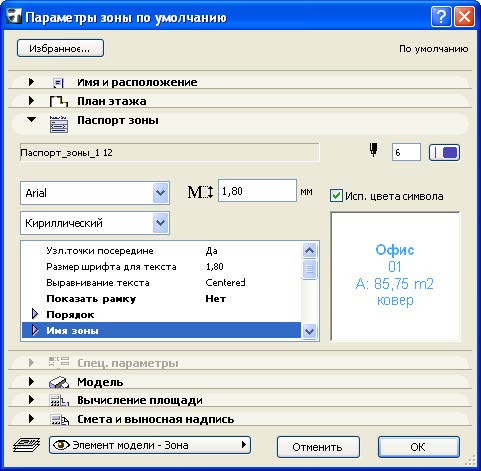 Паспорт зоны - это многострочная текстовая этикетка,содержащая информацию о имени зоны, ее номере, площади,настиле и т.д. В правой части панели расположено окошко собразцом паспорта зоны. В нижней части панели приводитсясписок параметров паспорта зоны. С их помощью Вы можетевыбрать, следует ли показывать в паспорте зоны ее имя, номер,площадь и т.д. Уровень детализации таких параметров зависитот того, как запрограммирован объект паспорта зоны. Паспортзоны также может использоваться для вычисления ипредставления другой дополнительной информации о зоне,например, общая поверхность стен, общая поверхностьпроемов в стенах, объем зоны и т.д.5) Нажмите кнопку Отменить для выхода из диалогаПараметры зоны.6) Разместите первую зону щелчком возле стрелки 1.Затем щелкните еще раз появившимсякурсором-молотком.Первый щелчок размещает точку привязки зоны. Второйщелчок размещает паспорт зоны.Точка привязки нужна в связи с тем, что отталкиваясь от нееArchiCAD начинает поиск во всех направлениях длянахождения элементов, выступающих в качестве границызоны. Именно так строится многоугольник зоны. Такимобразом распознаются стены, линии и другие элементы,которые выступают в качестве границы зоны.7) Разместите остальные зоны двойными щелчками возлестрелок с номерами от 2 и до 16. Для каждой зонытакже размещается ее паспорт.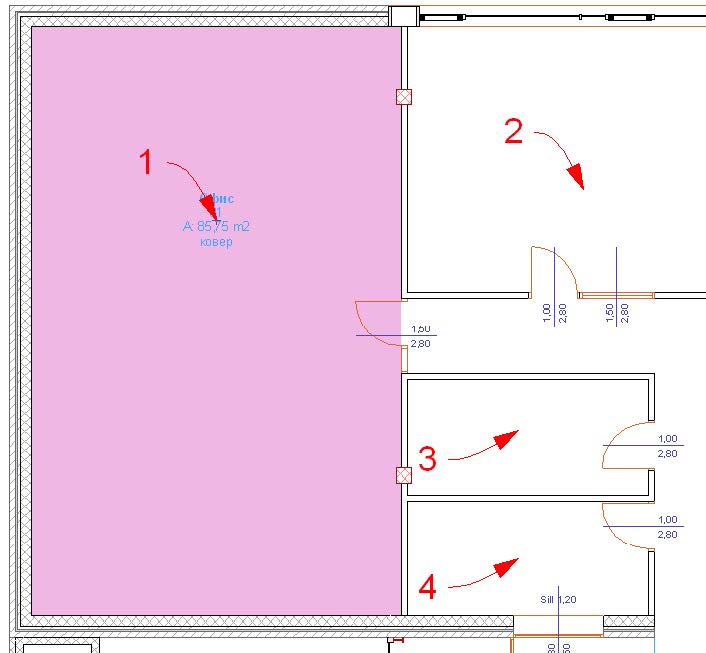 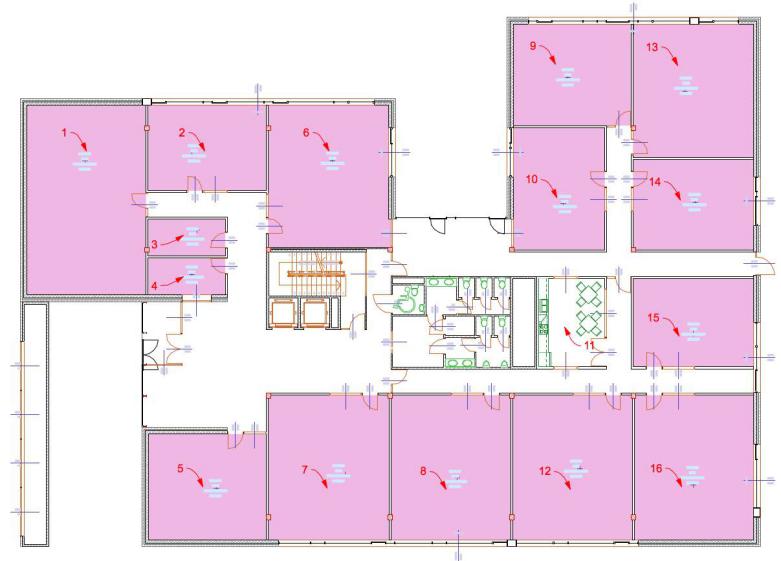 8) Активируйте предварительно установленный вид9) Разместите зоны согласно стрелкам выносныхнадписей (точно так же, как и предыдущие зоны).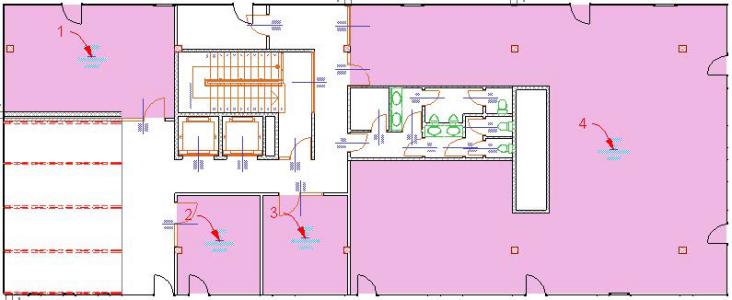 10)Продолжите нанесение зон с помощью предварительноустановленных видов. Сначала активируйте вид, затемактивируйте избранное, соответствующее виду, и затемразместите зоны двумя щелчками для каждой.11) 2D-представление последней размещенной зонызакрывает символ лестницы. Давайте исправим эту ситуацию с помощью простой процедуры. Выберитезону SHIFT-щелчком. Щелкните правой клавишеймышки в любом месте, чтобы появилось контекстноеменю. Выберите в нем команду Порядок воспроизведения> Переместить на задний план.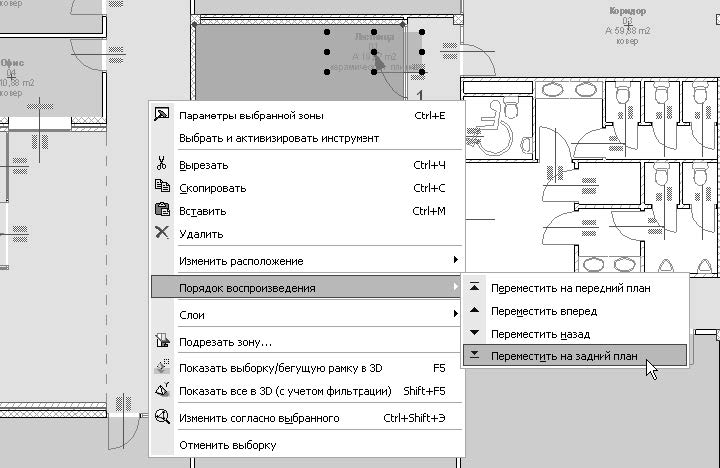 12)После размещения зоны согласно предварительноустановленному виду,повторитеописанную выше процедуру, чтобы получитьправильное 2D-представление. Выберите зону, откройтеконтекстное меню и выберите в нем команду Порядоквоспроизведения > Переместить на задний план.  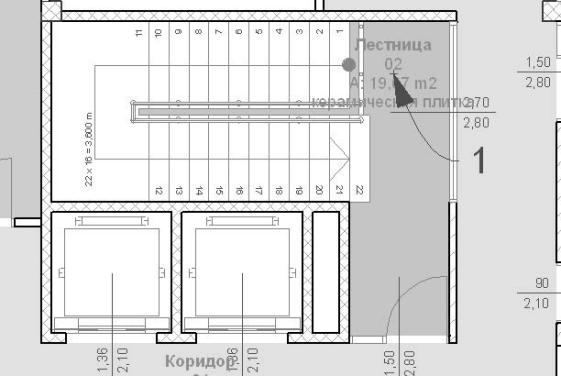 13)Продолжите нанесение зон с помощью предварительноустановленных видов,активируя избранное, соответствующее имени вида.Разместите зоны туалетов таким же образом, как ивыше.14)Как Вы можете заметить, ненесущие стены небольшихпомещений не рассматриваются в качестве границызоны. Причина заключается в том, что для этих стенпараметр Отношение к зонам установлен в Не влияетна зоны. Вы можете обнаружить такую установку этогопараметра в информационном табло после выбораодной или нескольких ненесущих стен в туалетах.Используйте колесико мышки в областиинформационного табло для его прокрутки с цельюнахождения этого параметра.Активируйте предварительно установленный вид,Копирование-вставка зон.16)Выберите инструмент Бегущая рамка и установитеметод выбора На текущем этаже. Начертите рамкувыбора согласно стрелкам 1.1 и 1.2.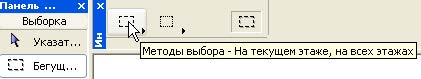 17)Активируйте инструмент Зона и затем выберитекоманду Редактор > Выбрать все зоны в рамке длявыбора всех зон.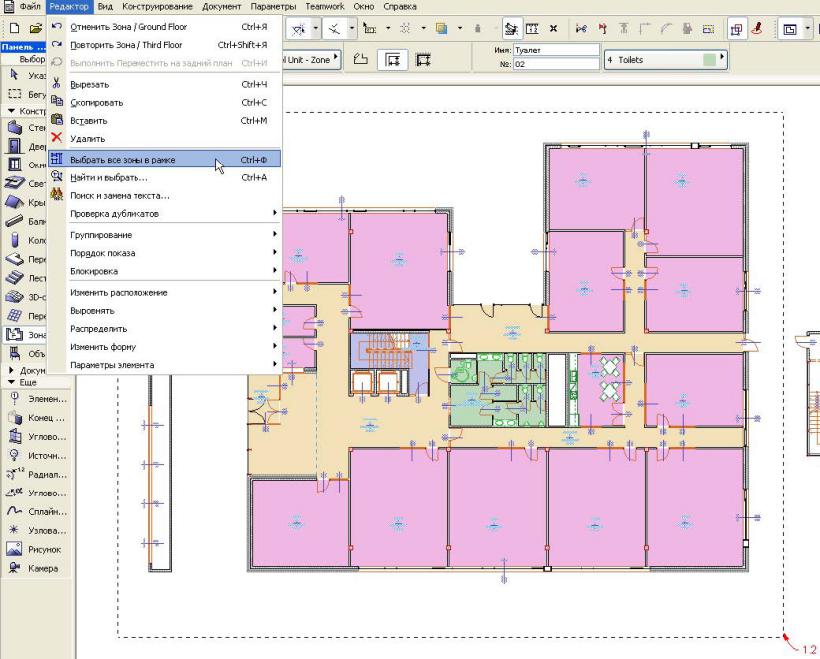 18)Выполните команду Редактор > Скопировать илинажмите комбинацию клавиш Ctrl+C в Windows (илиCMD+C на MacOS) для копирования выбранных зон вбуфер обмена.19)Выберите команду Вид > Навигация > Этажи > Наэтаж для перехода на второй этаж или дваждыщелкните на элементе Второй этаж в карте проектанавигатора.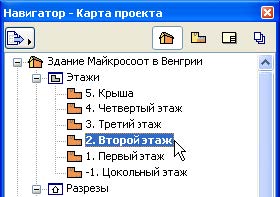 20)Выполните команду Вставить из контекстного менюдля вставки зон на второй этаж в их исходное место.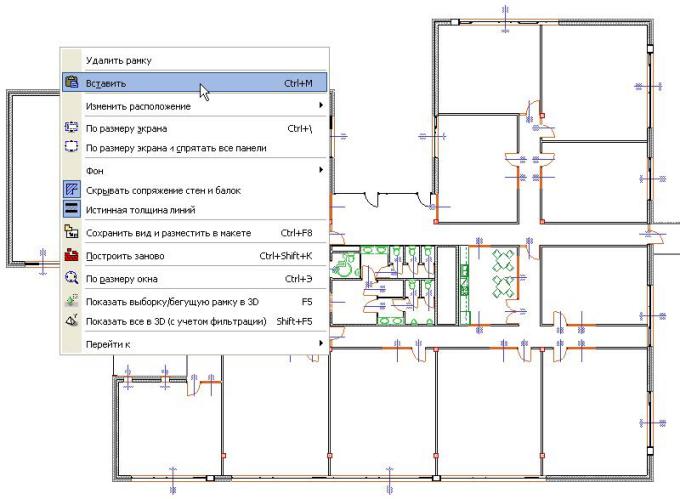 После выполнения этой команды щелкните правой клавишеймышки и в открывшемся контекстном меню выберите OK длязавершения операции вставки.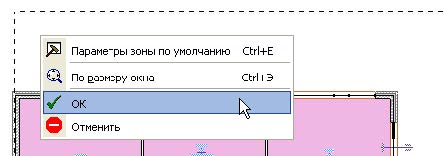 Активируйте предварительно установленный вид,Обновление зонВыберите зону возле стрелки 1 и удалите ее.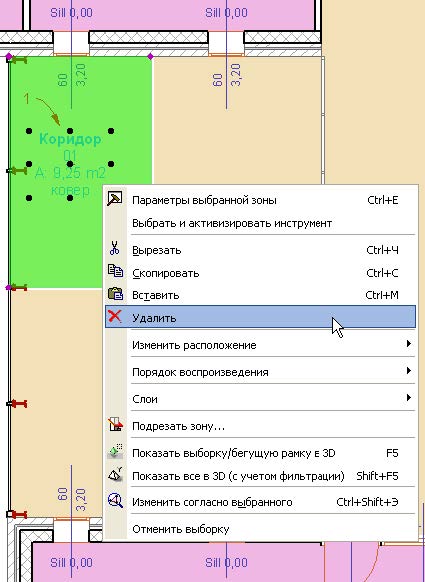 Эта область на втором этаже является пустой, поэтому мы нехотим, чтобы зона коридора выходила за пределы перекрытияэтого коридора.Мы хотим, чтобы на этом этаже граница этой зоны невыходила за пределы данного перекрытия.23)Разместите курсор с левой стороныограждения возле стрелки 2, чтобы онпринял форму знака мерседес.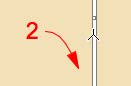 В данном случае обнаружена линия.24)Сделайте SHIFT-щелчок,чтобы выбрать элементлинии.Если Вы прокрутите вправоинформационное табло спараметрами этой линии, тоувидите маркер Граница зоны. Так как он отмечен, то эталиния ведет себя как граница зоны: зона воспринимает ее какграницу точно так же, как и стену.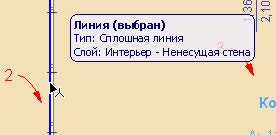 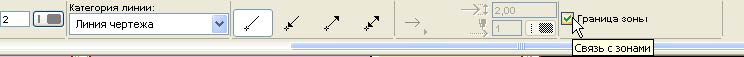 25)Нажмите клавишу ESC для отмены выбора линии, затемвыберите зону возле стрелки 3 и, наконец, выполнитекоманду Конструирование > Обновить зоны…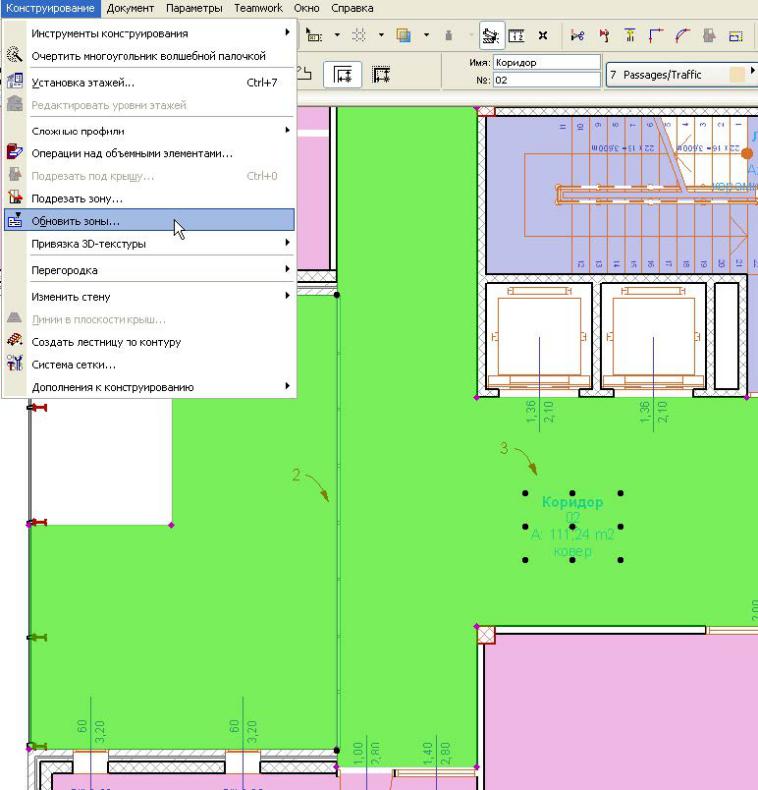 Открывается панель обновления зон.26)Нажмите кнопку Обновить выбранные зоны в нижнейчасти панели.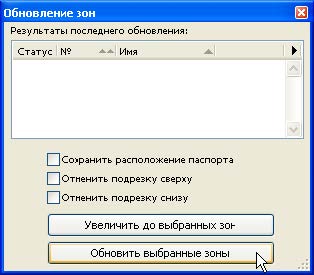 После выполнения обновления появляется список,показывающий было ли обновление успешное или нет. Дляпоследнего столбца можно установить, какую именноинформацию об обновлении он должен содержать, например,площадь обновленной зоны или на сколько измениласьплощадь или как изменилась область зоны. Что именновоспроизводится в этом столбце, указывается в меню, котороераскрывается нажатием небольшого черного треугольника.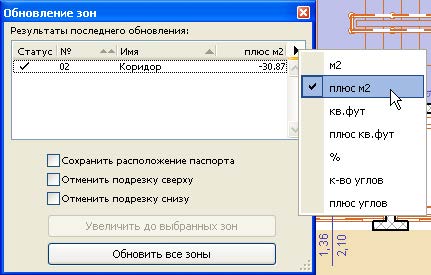 27)Перейдите на третий этаж. Вставьте на на нем зоны иповторите шаги с 22 и до 26. Удалите ненужные зоны иобновите зону коридора, как это Вы уже сделали навтором этаже.28)Закройте панель Обновление зон.На этом мы закончили размещение зон. Порядок выполнения отчета по практической работе.1.Выполнить задание.                                     2. Сохраните его как изображение.                                                                          3. Отправить в контакте  в группу сообщества  «Архитектура УСК»  преподавателей: Кудашова Е.И., Марсакова Н.Н., Заиженная К.А., Марсакова М.И. по ссылке: https://vk.com/club193279307